О внесении изменений в постановление Администрации города Когалыма от 15.11.2021 №2315В соответствии с пунктом 2 статьи 78.1 Бюджетного кодекса Российской Федерации, Федеральным законом от 06.10.2003 №131-ФЗ «Об общих принципах организации местного самоуправления в Российской Федерации», постановлением Правительства Российской Федерации от 18.09.2020 №1492 «Об общих требованиях к нормативным правовым актам, муниципальным правовым актам, регулирующим предоставление субсидий, в том числе грантов в форме субсидий, юридическим лицам, индивидуальным предпринимателям, а также физическим лицам – производителям товаров, работ, услуг, и о признании утратившими силу некоторых актов Правительства Российской Федерации и отдельных положений некоторых актов Правительства Российской Федерации», Уставом города Когалыма:В постановление Администрации города Когалыма от 15.11.2021 №2315 «Об утверждении Порядка предоставления из бюджета города Когалыма субсидий некоммерческим организациям, не являющимся государственными(муниципальными) учреждениями, в целях финансового обеспечения затрат на выполнение функций ресурсного центра поддержки и развития добровольчества в городе Когалыме» (далее – постановление) внести следующие изменения: В приложении к постановлению (далее – Порядок):В разделе 2: в абзаце первом пункта 2.2 слова «на 1-ое число месяца, предшествующего месяцу, в котором планируется проведение отбора» заменить словами «по состоянию на фактическую дату подачи заявки»;пункт 2.4 изложить в следующей редакции: «.2.4. Для участия в отборе участник может подать только одну заявку на реализацию одной программы в течение периода, указанного в объявлении о проведении отбора.»;В разделе 3:В пункте 3.1 слова «на 1-ое число месяца, предшествующего месяцу, в котором планируется проведение отбора» заменить словами «по состоянию на фактическую дату подачи заявки»;Пункт 3.6 изложить в следующей редакции: «3.6. Общая сумма на предоставление субсидий составляет:- в 2023 финансовом году – 1 443 300,00 (один миллион четыреста сорок три триста) рублей 00 копеек;- в 2024 финансовом году – 2 681 500,00 (два миллиона шестьсот восемьдесят одна тысяча пятьсот) рублей 00 копеек; - в 2025 финансовом году – 2 681 500,00 (два миллиона шестьсот восемьдесят одна тысяча пятьсот) рублей 00 копеек.»;Приложение 1 к Порядку изложить в редакции согласно приложению к настоящему постановлению.Управлению  внутренней политики Администрации города (Захаров А.В.) Когалыма направить в юридическое управление Администрации города Когалыма текст постановления и приложения к нему, его реквизиты, сведения об источнике официального опубликования в порядке и в сроки, предусмотренные распоряжением Администрации города Когалыма от 19.06.2013 №149-р «О мерах по формированию регистра муниципальных нормативных правовых актов Ханты-Мансийского автономного округа – Югры» для дальнейшего направления в Управление государственной регистрации нормативных правовых актов Аппарата Губернатора Ханты-Мансийского автономного округа – Югры.Опубликовать настоящее постановление и приложение к нему в газете «Когалымский вестник» и разместить на официальном сайте Администрации города Когалыма в информационно-телекоммуникационной сети «Интернет» (www.admkogalym.ru).Контроль за выполнением постановления возложить на первого заместителя главы города Когалыма Р.Я.Ярема.Приложение к постановлению Администрациигорода КогалымаТехническое задание на выполнение функций ресурсного центра поддержки и развития добровольчества в городе Когалыме (далее – РЦ)  в течение годаТехническое задание на выполнение функций ресурсного центра поддержки и развития добровольчества в городе Когалыме (далее – РЦ) в июле-декабре 2023 года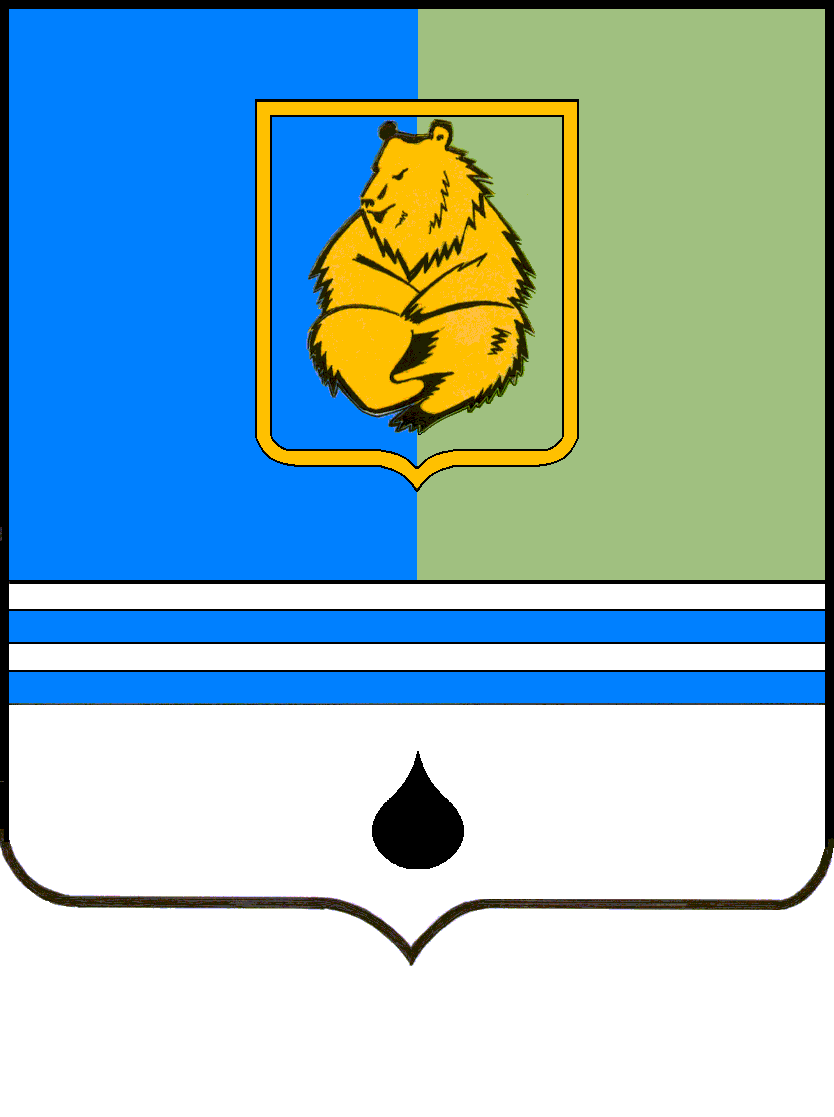 ПОСТАНОВЛЕНИЕАДМИНИСТРАЦИИ ГОРОДА КОГАЛЫМАХанты-Мансийского автономного округа - ЮгрыПОСТАНОВЛЕНИЕАДМИНИСТРАЦИИ ГОРОДА КОГАЛЫМАХанты-Мансийского автономного округа - ЮгрыПОСТАНОВЛЕНИЕАДМИНИСТРАЦИИ ГОРОДА КОГАЛЫМАХанты-Мансийского автономного округа - ЮгрыПОСТАНОВЛЕНИЕАДМИНИСТРАЦИИ ГОРОДА КОГАЛЫМАХанты-Мансийского автономного округа - Югрыот [Дата документа]от [Дата документа]№ [Номер документа]№ [Номер документа]от [Дата документа] № [Номер документа]Наименование показателяЗначение показателя на период реализации программыТребования к организации ресурсного центра наличие команды программы деятельности РЦ не менее, чем из 4-х человек (включая руководителя), обладающих опытом осуществления (организации) добровольческой деятельности не менее 2-х лет, высшим или средним профессиональным образованием;обеспечение помещений для проведения встреч, консультаций мебелью, необходимым оборудованием или подтверждение их использования (предоставления) другими организациями (физическими лицами);наличие подписанного руководителем РЦ календарного плана деятельности РЦ на период реализации программы деятельности РЦ;ведение мониторинга качества услуг, предоставляемого РЦ (на основе анкетирования получателей услуг РЦ);ведение страницы ресурсного центра в единой информационной системе «Добро.рф», на сервисе «Единый личный кабинета активиста Югры («ЕЛКА»)», в социальных сетях;Показатели, необходимые для достижения результата предоставления субсидий  количество социальных проектов, программ, инициативных проектов, представленных добровольческими (волонтёрскими) организациями, добровольцами (руководителями, организаторами), потенциальными добровольцами на конкурсы при методическом сопровождении ресурсного центра: не менее  4 конкурсов / 4 заявок; количество подготовленных и изданных печатных методических сборников об опыте работы добровольческих (волонтёрских) объединений (далее – добровольческие объединения) города Когалыма: объем - не менее 10 стр. формата A5: 1 (один) макет/ 50 штук;количество консультаций, в том числе в формате «онлайн» через социальные сети, для добровольцев, руководителей добровольческих объединений и организаторов, потенциальных добровольцев: не менее  30 консультаций (обращений);количество информационных сообщений, направленных на медиа-продвижение добровольческих объединений, добровольцев (волонтёров), добровольческих (волонтёрских) практик; информирование добровольцев и добровольческих объединений о существующих возможностях повышения квалификации: не менее  30 единиц (публикаций, сюжетов, интервью и др.);количество впервые зарегистрировавшихся в период реализации программы в Единой информационной системе в сфере развития добровольчества «Dobro.ru» (далее – ЕИС«Dobro.ru») добровольцев (волонтеров) Когалыма: 80;количество всероссийских (региональных, муниципальных) добровольческих (волонтерских) акций, (проектов, мероприятий), в которых ресурсным центром организовано участие: не менее 10, 200 человек (всего);количество публичных мероприятий по популяризации добровольческой деятельности (форумов, слетов, встреч, конференций, пресс-конференций, видео-конференций, круглых столов, концертов, соревнований, презентаций, акций, конкурсов и других форм): не менее 6, 300 человек (всего);количество человек, принявших участие в образовательных активностях (лекториях, семинарах, вебинарах, тренингах, образовательных сессиях, стажировках и др.): не менее 4, 60 человек (всего).Наименование показателяЗначение показателя на период реализации программыТребования к организации ресурсного центра наличие команды программы деятельности РЦ не менее, чем из 4-х человек (включая руководителя), обладающих опытом осуществления (организации) добровольческой деятельности не менее 2-х лет, высшим или средним профессиональным образованием;обеспечение помещений для проведения встреч, консультаций мебелью, необходимым оборудованием или подтверждение их использования (предоставления) другими организациями (физическими лицами);наличие подписанного руководителем РЦ календарного плана деятельности РЦ на период реализации программы деятельности РЦ;ведение мониторинга качества услуг, предоставляемого РЦ (на основе анкетирования получателей услуг РЦ);ведение страницы ресурсного центра в единой информационной системе «Добро.рф», на сервисе «Единый личный кабинета активиста Югры («ЕЛКА»)», в социальных сетях;Показатели, необходимые для достижения результата предоставления субсидий  количество социальных проектов, программ, инициативных проектов, представленных добровольческими (волонтёрскими) организациями, добровольцами (руководителями, организаторами), потенциальными добровольцами на конкурсы при методическом сопровождении ресурсного центра: не менее  2 конкурсов / 2 заявок; количество подготовленных и изданных печатных методических сборников об опыте работы добровольческих (волонтёрских) объединений (далее – добровольческие объединения) города Когалыма: объем - не менее 10 стр. формата A5: 1 (один) макет/ 50 штук;количество консультаций, в том числе в формате «онлайн» через социальные сети, для добровольцев, руководителей добровольческих объединений и организаторов, потенциальных добровольцев: не менее 15 консультаций (обращений);количество информационных сообщений, направленных на медиа-продвижение добровольческих объединений, добровольцев (волонтёров), добровольческих (волонтёрских) практик; информирование добровольцев и добровольческих объединений о существующих возможностях повышения квалификации: не менее 15 единиц (публикаций, сюжетов, интервью и др.);количество впервые зарегистрированных в период реализации программы в Единой информационной системе в сфере развития добровольчества «Dobro.ru» (далее – ЕИС«Dobro.ru») добровольцев (волонтеров) Когалыма: 40;количество всероссийских (региональных, муниципальных) добровольческих (волонтерских) акций, (проектов, мероприятий), в которых ресурсным центром организовано участие: не менее 5, 100 человек (всего);количество публичных мероприятий по популяризации добровольческой деятельности (форумов, слетов, встреч, конференций, пресс-конференций, видеоконференций, круглых столов, концертов, соревнований, презентаций, акций, конкурсов и других форм): не менее 3, 150 человек (всего);количество образовательных активностей (лекториев, семинаров, вебинаров, тренингов, образовательных сессий, стажировок и др.): не менее 2, 30 человек (всего).